         РЕПУБЛИКА БЪЛГАРИЯ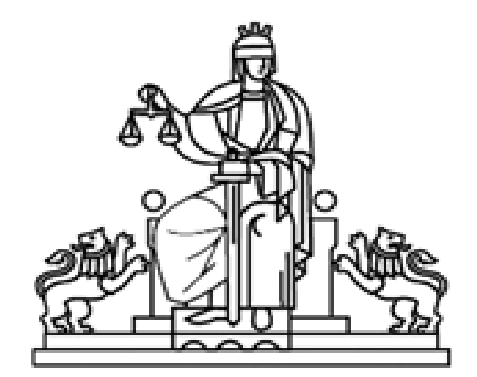       РАЙОНЕН СЪД - КОЗЛОДУЙ       ОТЧЕТЕН   ДОКЛАД                            ЗА ДЕЙНОСТТА                                         НА                             РАЙОНЕН СЪД                            ГР. КОЗЛОДУЙ                                 ПРЕЗ 2018 ГОДИНА      Гр. Козлодуй, ул.”Кирил и Методий” № 5        Тел/факс: 0973/80373, email: rskozlodui@abv.bgС Ъ Д Ъ Р Ж А Н И Е1. КАДРОВА ОБЕЗПЕЧЕНОСТ1.1. Брой на работещите в Районен съд, гр.Козлодуй съдии, съдия по вписванията и държавен съдебен изпълнител      1.2. Брой на служителите и структура на съдебната администрация1.3. Становище за промени в щата2.Движение на делата2.1. Граждански дела2.2. Наказателни дела      3. СРАВНИТЕЛЕН АНАЛИЗ ЗА ТРИ ГОДИШЕН ПЕРИОД НА РАБОТАТА НА РАЙОНЕН СЪД, ГР.КОЗЛОДУЙ       3.1. Брой дела за разглеждане      	3.1.1. новообразувани     	3.1.2. несвършени от предходен период     4. БРОЙ СВЪРШЕНИ ДЕЛА В КРАЙ НА ГОДИНАТА     4.1. Свършени в срок до 3 месеца       5. БРОЙ НА РЕШЕНИТЕ И НА ПРЕКРАТЕНИТЕ ДЕЛА     5.1. Брой на решените дела по същество	5.1.1 Граждански дела	5.1.2 Наказателни дела     5.2. Брой  прекратени дела	5.2.1. Граждански дела	5.2.2. Наказателни дела     6. БРОЙ НА ОБЖАЛВАНИ И ПРОТЕСТИРАНИ ДЕЛА, РЕЗУЛТАТИ ОТ ВЪЗЗИВНА И КАСАЦИОННА ПРОВЕРКА, ИЗВОДИ.      6.1. Граждански дела      6.2. Наказателни дела      7. ПОСТЪПИЛИ И ОБЖАЛВАНИ ДЕЛА ПО СЪДИИ      7.1. Постъпили и свършени дела по съдии7.1.1.Граждански дела	7.1.2. Наказателни дела      7.2. Обжалвани съдебни актове по съдии7.2.1.Граждански дела	7.22. Наказателни дела      8. СТРУКТУРА НА НАКАЗАНАТА ПРЕСТЪПНОСТ	8.1. Относителен дял на осъдителните присъди спрямо внесените прокурорски актове по видове престъпления	8.2. Наказана престъпност с влезли в сила присъди и брой осъдени лица в края на отчетния период      9. БРОЙ, КОНКРЕТИЗАЦИЯ И ПРИЧИНИ ЗА ОПРАВДАТЕЛНИ ПРИСЪДИ.      10.СЪДЕБНО ИЗПЪЛНЕНИЕ      10.1. Брой на постъпилите изпълнителни дела      10.2. Брой на свършените изпълнителни дела      10.3. Сравнителен анализ на постъпленията през последните три години11. служба по вписванията12. СГРАДЕН ФОНД И ТЕХНИЧЕСКА ОБЕЗПЕЧЕНОСТ12.1. Сграда, оборудване, проблеми12.2. Техническо оборудване – компютри, мрежи, програмни продукти, проблеми12.3. Административна дейностЗАКЛЮЧЕНИЕНастоящият отчетен доклад представя прилагането на Закона и дейността на съда през 2018г. с основните и статистически параметри и проблеми съобразно нормативните изисквания, указанията на Висшия съдебен съвет на Република България и традиционния модел на изложение за Козлодуйски районен съд.И през изминалата година дейността на Районен съд град Козлодуй беше насочена към реализиране на бързо и ефикасно, качествено и справедливо съдопроизводство с оглед осигуряване защита на правата и законните интереси на гражданите, юридическите лица и държавата в условията на откритост, достъпност и прозрачност на действията си. Същата е осъществявана в изпълнение изискванията на Закон за съдебната власт и Правилника за администрацията в съдилищата, както и с цялостната конституционна, законова и подзаконова нормативна уредба. 1. КАДРОВА ОБЕЗПЕЧЕНОСТ          1.1. Брой на работещите в Районен съд гр.Козлодуй съдии, съдии по вписванията и държавни съдебни изпълнители През отчетната 2018г. Районен съд гр.Козлодуй работи с утвърден щат от петима районни съдии, един от които е незает. Един от съдиите е с ранг “съдия в АС” и трима с ранг „съдия във ВАС и ВКС”;  един съдия по вписванията и един държавен съдебен изпълнител. Със Заповед № № РД –53/23.05.2017г. на административния ръководител – председател на РС – Козлодуй са премахнати обособените отделения и съдиите са започнали да разглеждат всички видове дела.  Съдии дават дежурства по утвърден график през почивните и празнични дни. Делата се разпределят от дежурния съдия съгласно утвърдения график, което е залегнало във Вътрешните правила са случайно разпределение на делата в съда.1.2. Брой на служителите и структура на съдебната администрацияПрез 2018г. Козлодуйският районен съд работи с 16 броя служители, като в края на отчетния период са заети всички щатни длъжности.По-голяма част от служителите са с продължителен стаж в сферата на съдебната администрация, съвестно изпълняват служебните си задължения, като се полагат усилия за повишаване качеството на работата, включително и чрез участие в работни срещи и семинари, за взаимна заменяемост на служителите и непрекъснатост на работния процес.Съгласно Правилник за администрацията в съдилищата е утвърдена структура на администрацията на съда съгласно Глава V от Правилника, както следва:1.    "Обща администрация", със следните звена и длъжности:1.1."Финансова дейност и снабдяване ";	1.2. "Административен секретар"         	1.3."Информационно     обслужване,     статистика     и     информационни технологии";2.  "Специализирана администрация" със следните звена и длъжности:2.1.   "Регистратура";2.2.  "Регистратура за класифицирана информация”;2.3.  "Съдебно деловодство";2.4.  "Съдебни секретари";2.5.  "Архив";2.6.   Служител по връчване на призовки и съдебни книжа-призовкар;2.7.  "Бюро Съдимост",2.8.  "Съдебно изпълнителна служба"На административния секретар е възложено да изпълнява функциите на“Служител по сигурността на информацията”; функциите на длъжността „Управител съдебни сгради”. Считано от 01.10.2016г. функциите на „финансов контрольор” са възложени на съдебен деловодител с висше икономическо образование. На системния администратор - да ръководи лицата при осъществявани от тях дейности, свързани с “Информационно обслужване, статистика и информационни технологии”; на „Снабдител и домакин”. Съдебният секретар в СИС при РС – Козлодуй изпълнява функциите на касиер.2. Движение на делатаВ Районен съд гр.Козлодуй през 2018г. са постъпили общо 2192 броя граждански и наказателни дела, като в началото на периода са били висящи 149 броя дела и в съда са разглеждани през годината общо 2341 броя дела. В края на периода са останали несвършени общо 149 броя дела, от които 116 броя граждански и 33 броя наказателни дела, след проведени  4574 броя съдебни заседания по двата вида дела.2.1. ГРАЖДАНСКИ ДЕЛАПрез отчетната 2018г. Районен съд - Козлодуй работи с утвърден щат от петима районни съдии, като единият съдийски щат е незает. В Гражданско деловодство на Районен съд - Козлодуй работят по щат двама съдебни деловодители.През 2018г.  в Районен съд - Козлодуй са разгледани общо 1854 броя граждански дела, от които новообразувани са 1738 граждански дела, от тях получени по подсъдност са 94 граждански дела и останали несвършени от минали години са 116 граждански дела.През 2017г. в Районен съд - Козлодуй са разгледани общо 1863 броя граждански дела, от които новообразувани са 1736 граждански дела, от тях получени по подсъдност са 122 граждански дела и останали несвършени от минали години са 127 граждански дела.През 2016 г. в Районен съд - Козлодуй са разгледани общо 1747 броя граждански дела, от които новообразувани са 1668 граждански дела, от тях получени по подсъдност са 101 граждански дела и останали несвършени от минали години са 79 граждански дела.Като извод се налага, че през отчетната 2018 г. в Районен съд - Козлодуй се запазва броят на постъпилите за разглеждане граждански дела в сравнение с 2017г.От разгледаните през 2018г. общо 1854 броя граждански дела, в 3 месечния инструктивен срок са свършени 1683 броя дела, което представлява 98%.От разгледаните през 2017г. общо 1863 броя граждански дела, в 3 месечния инструктивен срок са свършени 1706 броя дела, което представлява 98%.От разгледаните през 2016г. общо 1747 броя граждански дела, в 3 месечния инструктивен срок са свършени 1596 броя дела, което представлява 99%.Това показва, че в Районен съд – Козлодуй трайно е наложена практиката значителен дял от разглежданите граждански дела да бъдат приключени в краткия тримесечен инструктивен срок, което се дължи на положените усилия от страна на магистратите и съдебните служители за разглеждане и приключване на делата.Гражданските дела по общия ред през 2018г. общо за разглеждане са 495 броя, което е с 119 броя дела повече от 2017г., от които 104 дела са останали несвършени от минал период и 391 броя граждански дела са новообразувани. Новообразуваните дела са 391 броя, което в сравнение с 2017г. е с 139 броя дела повече.          Гражданските дела по общия ред през 2017г. общо за разглеждане са 376 броя, от които 123 дела са останали несвършени от минал период и 253 броя граждански дела са новообразувани.Гражданските дела по общия ред през 2016г. общо за разглеждане са 403 броя, от които 78 дела са останали несвършени от минал период и 325 броя граждански дела са новообразувани.Налице е значително покачване броят на постъпилите за разглеждане по общия ред граждански дела сравнен с предходните две години.По отношение останалите несвършени граждански дела по общия ред през 2018г. техният брой е 123, като 16 от тях са с продължителност на разглеждане над 1 година.  През 2017г. техният брой е 104, като 12 от тях са с продължителност на разглеждане над 1 година.  През 2016г. техният брой е 78, като 13 броя от тях са с продължителност на разглеждане над 1 година.От това следва, че броят на делата с продължителност на разглеждане над една година се запазва в сравнение с броя от предишните години несвършени дела спрямо 2017г. и 2016 г. Разгледани по видове с оглед предмета граждански дела по общия ред са, както следва.Искове по СК, ЗЗДН, ЗЛС, ЗГР, ЗЗДет., ЗБЖИРБ.Общо за разглеждане дела от този вид през 2018г. са 182 броя, от които останали несвършени от предходни години са били 17 броя и постъпили през отчетната година са 165 броя.Общо за разглеждане дела от този вид през 2017г. са 140 броя, от които останали несвършени от предходни години са били 30 броя и постъпили през отчетната година са 110 броя.Общо за разглеждане дела от този вид през 2016г. са 150 броя, от които останали несвършени от предходни години са били 22 броя и постъпили през годината са 128 броя.От общо разгледани 182 броя дела с предмет по СК през 2018г. са свършени 169 и останали несвършени са 17 броя дела, което представлява процентно 93%.От общо разгледани 140 броя дела с предмет по СК през 2017г. са свършени 123 и останали несвършени са 17 броя дела, което представлява процентно 88%.От общо разгледани 150 броя дела с предмет по СК през 2016г. са свършени 120 и останали несвършени са 30 броя дела, което представлява процентно 80%. Налице е значително повишение в процентното съотношение на всички свършени граждански дела по СК.През 2018г. от исковете по СК най-много са били делата за развод, общо 52, следвани от делата за издръжка и изменение на издръжка – 11 броя и делата с предмет ЗЗДН – 8 броя.През 2017г. от исковете по СК най-много са били делата за развод, общо 38 следвани от делата с предмет ЗЗДН – 11 броя и издръжка и изменение на издръжка – 7 броя.През 2016г. от исковете по СК най-много са били делата за развод, общо 41 следвани от делата с предмет издръжка и изменение на издръжка – 13 броя. От общо свършените по СК дела за 2018г. 169 броя дела, 163 броя са свършени в тримесечния инструктивен срок.От общо свършените по СК дела за 2017г. 123 броя дела, 116 броя са свършени в тримесечния инструктивен срок.		От общо свършените по СК дела за 2016г. 120 броя дела, 116 броя са свършени в тримесечния инструктивен срок.За прецизност, от делата по СК с предмет издръжка и изменение на издръжка, както и искове за защита срещу незаконно уволнение и искове за отмяна на наложено наказание „забележка“ и „предупреждение за уволнение“, които се разглеждат по реда на бързото производство по чл.310 от ГПК, общо са били 21 и 5 броя останали от предходната година. От тях 16 дела са свършени в тримесечния инструктивен срок и 6 броя са останали несвършени към 31.12.2018г. Облигационните искове През 2018г. облигационните искове са общо 33 броя дела, от които останали несвършени от предходни години са 13 броя дела и постъпили през годината са 20 броя дела.През 2017г. облигационните искове са общо 51 броя дела, от които останали несвършени от предходни години са 25 броя дела и постъпили през годината са 26 броя дела. През 2016г. установителните искове по ЗЗД, за разлика от предходната 2015г., се отчитат в отделна група – „установителни искове”, които са общо 76 броя.Като обобщение е видно, че през отчетната 2018г. сравнено с предходните 2017г. и 2016г. е налице намаляване на броя на разгледаните облигационни искове. От общо разгледаните през 2018г. 33 броя облигационни дела са свършени 23 броя или 70% облигационни искове.От общо разгледаните през 2017г. 51 броя облигационни дела са свършени 38 броя или 75% облигационни искове.От общо разгледаните през 2016г. 67 броя облигационни дела са свършени 42 броя или 63% облигационни искове, което не включва установителните искове по ЗЗД.Вещните исковеПрез 2018г. са  стояли за разглеждане 9 броя дела, от които останали несвършени от предходни години са 6 броя и новообразувани са 3 броя.През 2017г. са  стояли на разглеждане 15 броя дела, от които останали несвършени от предходни години са 5 броя и новообразувани са 10 броя.	През 2016г. са  8 броя, от които останали несвършени от предходни години са 2 броя и новообразувани са 6 броя.От казаното следва, че през отчетната 2018г. е налице намаляване броя на постъпилите граждански дела с предмет вещни искове по ЗС в сравнение с предходната 2017г.От разгледаните общо 9 броя дела по вещни искове през 2018г. са свършени 5 броя дела или 56% и останали несвършени 4 дела. От разгледаните общо 15 броя дела по вещни искове през 2017г. са свършени 9 броя дела или 60% и останали несвършени 6 дела.От разгледаните общо 8 броя дела по вещни искове през 2016г. са свършени 3 броя дела или 38% и останали несвършени 5 дела. Делби и искове по ЗНПрез 2018г. са общо 22 броя дела за разглеждане, 3 броя са останали несвършени от предходни години и 19 броя дела са новообразувани. От тях са свършени 7 броя и останали несвършени 15 броя. Процентът на свършените дела е намалял – 32%, като това намаление е значително спрямо процента на свършените дела за 2016г. и 2017г.През 2017г. са общо 17 броя дела за разглеждане, 8 броя са останали несвършени от предходни години и 9 броя дела са новообразувани. От тях са свършени 14 броя и останали несвършени 3 броя. Процентът на свършените дела се е покачил – 82%, като това увеличение е значително спрямо процента на свършените дела за 2015г. и 2016г.През 2016г. са общо 22 броя дела за разглеждане, 8 броя са останали несвършени от предходни години и 14 броя дела са новообразувани, а свършени са 14 броя и останали несвършени 8 броя. Процентът на свършените дела спрямо тези за 2015 г. се е покачил леко – 64%.От казаното може да се направи извод, че за отчетната година е увеличен броят на постъпилите дела за съдебни делби в сравнение с 2017г. и 2016г.  и е налице значително намаляване процента на свършените спрямо несвършените дела за отчетната 2018г. в сравнение с предходната 2017г. Установителни исковеПрез 2018г. са постъпили общо 168 броя дела за разглеждане, от които са свършени 110 броя дела и останали несвършени дела са 58 броя – 65 %. През 2017г. са постъпили общо 109 броя дела за разглеждане, от които са свършени 69 броя дела и останали несвършени дела са 40 броя – 63 %.През 2016г. са постъпили общо 76 броя дела за разглеждане, от които са свършени 36 броя дела и останали несвършени дела са 40 броя – 47 %.Изводът е, че през 2018г. е увеличен броя на постъпилите дела за разглеждане от този вид, както и процента на свършените дела.Искове по Кодекса на трудаПрез 2018г. са общо 27 броя дела за разглеждане, от които 16 броя са останали несвършени от предходни години и 11 броя са новообразувани.През 2017г. са общо 30 броя дела за разглеждане, от които 13 броя са останали несвършени от предходни години и 17 броя са новообразувани.През 2016г. са общо 72 броя дела за разглеждане, от които 16 броя са останали несвършени от предходни години и 56 броя са новообразувани, т.е. налице е намаляване броя на тези дела и през 2018г.Свършените дела по КТ през 2018г. са общо 9 броя или 33% и останали несвършени са 18 броя.Свършените дела по КТ през 2017г. са общо 14 броя или 47% и останали несвършени са 16 броя.Свършените дела по КТ през 2016г. са общо 59 броя или 82% и останали несвършени са 13 броя – налице е увеличаване на несвършените спрямо свършените дела с предмет по КТ за отчетната 2018г. в сравнение с предходните.Административни производстваПрез 2018г. са 19 броя, от които 8 броя са останали несвършени от предходни години.През 2017г. са 14 броя, от които 2 броя са останали несвършени от предходни години.През 2016г. са 3 броя, от които няма останали несвършени от предходни години.Свършени са 14 броя през 2018г. или 74%, 6 броя през 2017г. или 43%, свършени са 1 брой през 2016г. или 33%.  Налице е покачване броя на този вид дела в сравнение с предходната 2017г. Следва да се има предвид правната и фактическата сложност на тези дела, особено по чл. 37в, ал.4 от ЗСПЗЗ, които в голямата си част са с по няколко десетки броя на страните.ОбезпеченияПрез 2018г. има 1 брой дело с предмет допускане на обезпечение на бъдещ иск.През 2017г. няма образувани дела с предмет допускане на обезпечение на бъдещ иск.През 2016г. са 2 броя, от които няма останали несвършени от предходни години.Свършени дела през 2018г. са 1 брой или 100%, няма свършени дела през 2017г., свършени са 2 броя през 2016г. или 100%. Налице е устойчивост на постъпление от този вид дела в сравнение с предходните две години.	Частни производстваПрез 2018г. са общо за разглеждане 274 броя дела, като 270 броя са новообразувани и свършени в тримесечния срок са 271 броя, а 3 броя са останали несвършени дела.През 2017г. са общо за разглеждане 234 броя дела, като 230 броя са новообразувани и свършени в тримесечния срок са 230 броя, а 4 броя са останали несвършени дела.През 2016г. са общо за разглеждане 258 броя дела, като 258 броя са новообразувани и свършени в тримесечния срок са 254 броя, а 4 броя са останали несвършени дела. Съпоставено с предходните две години е видно, че през 2018г. броят на постъпилите дела се е увеличил.Частни производства – заповедни производства През 2018г. са новообразувани 1077 броя дела, като 1083 са свършени в тримесечния срок – 100% и останали несвършени от предходен период са 8 броя.През 2017г. са новообразувани 1248 броя дела, като 1240 са свършени в тримесечния срок – 100% и останали несвършени от предходен период са 8 броя.През 2016г. са 1085 броя дела, като всички са новообразувани и са свършени в тримесечния срок – 100%.	Като извод се налага, че е налице намаляване броя на постъпилите частни граждански дела по заповедното производство през 2018г. сравнено с 2017г.       	Частни производства – регламентиПрез 2018г. са разгледани 7 броя дела, като са новообразувани и свършени в тримесечния срок 7 броя – 100%.През 2017г. – няма образувани частни производства – регламенти. 	През 2016г. е разгледан 1 брой дело, като е новообразувано и свършено в тримесечния срок – 100%.	Като извод се налага, че през 2018г. се увеличил броя на този вид дела.Други граждански делаПрез 2018г. са общо за разглеждане 27 броя, от които 1 брой останали  несвършени от минали години и 26 новообразувани през 2018г.През 2017г. са общо за разглеждане 5 броя, от които няма останали  несвършени от минали години и 5 новообразувани през 2017г.През 2016г. са общо 3 броя, от които 3 броя са несвършени от минали години и няма образувани през 2016г.	Свършени други граждански дела по общия ред през 2018г. са 27 броя – 100% и 1 брой несвършени от предходни години.	Свършени други граждански дела по общия ред през 2017г. са 4 броя – 80% и няма несвършени от предходни години.	Свършени други граждански дела по общия ред през 2016г. са 3 броя – 100% и няма несвършени от предходни години. Общо свършените граждански дела през 2018г., в това число и частни граждански дела, са 1726 броя и останали несвършени са 116 броя, или свършени са 98%.	Общо свършените граждански дела през 2017г., в това число и частни граждански дела, са 1747 броя и останали несвършени са 116 броя, или свършени са 94%.През 2016г., в това число и частни граждански дела са 1620 броя и останали несвършени са 127 броя или свършени са 93%.Налице е  покачване с 4% на общо свършените дела, сравнение с те зи през 2017 година и с 5% спрямо свършените дела за 1916 г.В тримесечния инструктивен срок през 2018г., както и през 2017г. и 2016г. са свършени 98% или всички частни граждански дела, вкл. по чл. 410 и по чл. 417 от ГПК.В тримесечния инструктивен срок през 2017г., както и през 2016г. и 2015г. са свършени 100% или всички частни граждански дела, вкл. по чл. 410 и по чл. 417 от ГПК. През 2018г. от гражданските дела по общия ред са свършени 372 броя или  75%.През 2017г. от гражданските дела по общия ред са свършени 277 броя или  73%.През 2016г. от гражданските дела по общия ред са свършени 257 броя или  92%, което показва увеличаване броя на свършените граждански дела по общия ред през отчетната година. Останалите несвършени граждански дела всички по общия ред през 2018г. са 123 броя, през 2017г. са общо броя 104, през 2016г. са общо 123 броя.Причини за забавянето в разглеждането на делата по общия исков ред:Главната причина остава обективна следваща от процесуалните норми от ГПК във връзка с връчването на съдебни книжа и призовки на страните по реда на чл.47 ГПК чрез залепване на уведомление, назначаване на особен представител на ответника, от където следва и удължаване на едномесечния срок за писане на отговор на исковата молба по чл.131 от ГПК.Друга честа причина е от субективен характер, следваща от поведението на страните, когато исковата молба е нередовна или не е внесена д.т. в пълен размер, най - често в хипотезата на иска по чл.422 ГПК. Това налага съдът да оставя делото без движение и да дава указания със срок за отстраняването им. Остава като причина, макар и вече не толкова честа и факта, че част от вещите лица – специалисти в съответната област, са извън град Козлодуй и участват по други дела, поради което не изготвят и представят в срок за заключенията. През 2018г. са отработени реално 42 човекомесеца, като един от съдиите е ползвал 90 дни отпуск поради временна неработоспособност. През 2017г. са отработени реално 48 човекомесеца, като един от съдиите е ползвал 120 дни отпуск поради временна неработоспособност. За разглеждане на част от делата му беше командирован съдия от РС – Мездра.  През 2016г. отработени са реално 49 човекомесеца, като един от съдиите е ползвал 60 дни отпуск поради временна неработоспособност, а останалите съответно 45 дни, 10 дни, а двама от съдиите са ползвали отпуск по болест под 10 дни.  Това при всички случаи е довело до по-голяма продължителност при разглеждане на делата. В някои случаи делата са били преразпределяни с оглед приключването им в разумни срокове. 2.2. НАКАЗАТЕЛНИ ДЕЛАПрез 2018г. в Районен съд гр.Козлодуй са постъпили 454 броя наказателни дела, като в началото на периода били висящи 33 броя и общия брой наказателни дела за разглеждане през годината е 487.През 2017г. в Районен съд гр.Козлодуй са постъпили 495 броя наказателни дела, като в началото на периода били висящи 58 броя и общия брой наказателни дела за разглеждане през годината е 553.През 2016г. в Районен съд гр.Козлодуй са постъпили 606 броя наказателни дела, като в началото на периода били висящи 86 броя и общия брой наказателни дела за разглеждане през годината е 692.От казаното следва, че постъпленията на наказателните дела бележи спад.В 3 месечния срок през 2018г. са свършени 393 броя наказателни дела или 89%.В 3 месечния срок през 2017г. са свършени 453 броя наказателни дела или 87%.В 3 месечния срок през 2016г. са свършени 540 броя наказателни дела или 84%.Налице е покачване в последните години на броя на свършените дела в процентно изражение.  След проведени 934 съдебни заседания през 2018г. са останали висящи 43 броя дела, от които с продължителност на разглеждане над 1 година са 2 броя.След проведени 636 съдебни заседания през 2017г. са останали висящи 33 броя дела, от които с продължителност на разглеждане над 1 година са 8 броя.След проведени 867 съдебни заседания през 2016г. са останали висящи 58 броя дела, от които с продължителност на разглеждане над 1 година са 7 броя.Налице е увеличаване броя на висящите дела останали за разглеждане през следващата година, като голяма част от делата са останали за разглеждане през следващата година, тъй като са постъпили в края на отчетния период. В същото време е намален и броят на проведените заседания, което означава, че за решаване на делата са били необходими по-малко заседания. Това говори за бързината при решаването на делата.По видове разгледаните и свършените наказателни дела в Районен съд гр.Козлодуй са със следните параметри:НОХД :НЧХД :АНД :АНД  - ЧЛ.78 а  НК:ЧНД :ЧНД - РАЗПИТИ :От приложените справки за решаването на делата в три месечния срок е видно, че в процентно изражение по видове дела, налице устойчивост. Основните причини за отлагане на наказателните дела:И през 2018г. са свързани с неявяване на страните по всички видове наказателни дела и със събиране на допълнителни доказателства, както по наказателни дела от общ характер при липса на всестранно и пълно разследване в досъдебната фаза на процеса, така и по дела от частен характер и наказателни частни дела. Отлагането на наказателните дела традиционно е обусловено най-често от посочените по-долу конкретни причини в следна поредност: 	- най-голяма част от отлаганията са предпоставени от нуждата от провеждане на разпит на свидетели в следващо заседание поради неявяването на допуснати до разпит свидетели по различни причини – уважителни, неуважителни, нередовно призоваване, недовеждане принудително от компетентните органи и от посочилите ги страни по дела от частен характер; допускане до разпит на нови свидетели;- на следващо място отлагането на наказателни дела се дължи на неявяване на защитници, по здравословни причини, ангажираност по други дела, неуважителни причини, направени искания за назначаване на служебни защитници; - сравнително голям дял сред причините за отлагането на делата имат неявяване на подсъдими по различни причини и на вещи лица основно поради служебна ангажираност; - в по-малко случаи причини за отлагане на наказателни дела са свързани с нередовно връчване на призовки и книжа на участници в процеса.И през отчетната година по конкретните дела са взети необходимите мерки за дисциплиниране на участниците в процеса с всички способи на НПК и ЗСВ. По повод нередовното връчване на книжа по наказателни дела от Кметства на територията на общините в района на Районен съд гр.Козлодуй своевременно се изпращат писма със съответнитe указания от съда. Успешна е комуникацията между съда и Адвокатска колегия гр.Враца, свързана със своевременно определяне на адвокати, които да предоставят правна помощ по наказателни дела, включително и след отказ от приетата защита на назначени защитници.Във връзка с по-продължителното разглеждане на част от наказателните дела в Районен съд гр.Козлодуй следва да се отбележи наличието на обективни причини, касаещи отсрочване на заседания поради ползване на продължителен отпуск при  временна неработоспособност  при спазване изискванията на чл.258 НПК за неизменност на състава.През 2018г. са върнати за доразследване от Районен съд гр.Козлодуй на съответната прокуратура за отстраняване на допуснати съществени нарушения на процесуалните правила 2 броя дела.През 2017г. са върнати за доразследване от Районен съд гр.Козлодуй на съответната прокуратура за отстраняване на допуснати съществени нарушения на процесуалните правила 3 броя дела.През 2016г. са върнати за доразследване от Районен съд гр.Козлодуй на съответната прокуратура за отстраняване на допуснати съществени нарушения на процесуалните правила 7 броя дела.Основни причини за прекратяване на съдебните производства и за връщане на делата на съответните прокуратури.През 2018г., както и през предходните години, основните причини са допуснати отстраними съществени нарушения на процесуалните правила, довели до ограничаване процесуалните права на обвиняемия; касаещи приложението на нормите на чл.219 НПК и на чл.246 НПК относно привличането на лицата като обвиняеми и изготвяне на обвинителни актове срещу тях в изискуемата от закона процесуална форма.По-конкретно причините за връщане на всяко от делата са както  следва:	-   по НОХД № 76/2018г. – на основание чл.249, ал.1, вр. чл.248, ал.5, т.1, вр. ал.1, т.3 НПК е прекратено наказателното производство и е върнато на РП – Лом. Допуснати са отстраними съществени процесуални нарушения, изразяващи се в това, че при повдигане и предявяване на обвинението на подсъдимия, тогава обвиняем, не е конкретизирано по кое от предложенията на чл.195 ал.1 е извършена кражбата, в случая т.3, въпреки че в обстоятелствената част на постановлението е записано текстово. 	На следващо място в постановлението за привличане в обвинителния акт бланкетно е посочено, че подсъдимият е извършил деянието в условията на продължавано престъпление, без да са визирани елементите на същото. Съдът е намерил, че с това са допуснати нарушения, свързани с правото на защита на подсъдимия.-   по НОХД № 111/2018г. – на основание чл. 249, ал. 1, вр. чл. 248, ал. 1, т. 3 от НПК съдът прекратил производството и върнал делото на прокурора с указание да отстрани пороци, като събере на досъдебното производство данни  и доказателства с оглед личността на непълнолетния, негова характеристика и да се обясни в какво се изразява лекомислието, увлечението, както и обществената опасност на деянието в техните степени. Съдът е счел, че само тезисното цитиране на текста от закона, че непълнолетният е съзнавал значението на извършеното, но е могъл да ръководи постъпките си не означава, че е дадено определение на лекомислие и увлечение, което не е дало възможност на прокурора дали е налице условието на чл. 61 ал. 1 НК да не образува или да прекрати вече образуваното производство. 3. СРАВНИТЕЛЕН АНАЛИЗ ЗА ТРИ ГОДИШЕН ПЕРИОД НА РАБОТАТА НА РАЙОНЕН СЪД  ГР.КОЗЛОДУЙ 3.1. Брой дела за разглеждане 3.1.1.От тях новообразувани са по брой и години дела, както следва:  Следователно постъпленията на делата, разглеждани в Районен съд гр.Козлодуй бележат устойчивост в броя на новообразуваните граждански и намаляване новообразуваните наказателни дела.3.1.2. Всичко дела за разглеждане през отчетния период са по брой дела, както следва: 3.1.3.От всички дела за разглеждане несвършени от предходен период са по брой дела, както следва:  	  Основната причина за броя на несвършените дела за 2018 година е фактът, че те в значителната си част са постъпили в края на годината, поради което са останали за разглеждане за следващата година.През трите анализирани години са положени усилия за поддържане на сравнително нисък процент на несвършените дела с тенденция за неговото намаляване.	4. БРОЙ СВЪРШЕНИ ДЕЛА В КРАЯ НА ГОДИНАТА4.1.От тях в срок до 3 месеца са свършени по брой дела, както следва:  В Районен съд гр.Козлодуй се наблюдава устойчивост на  броя на приключилите в краткия тримесечен срок граждански, а при  наказателни дела е налице леко покачване, което се дължи на добрата работа на магистрати и служители.5. БРОЙ НА РЕШЕНИТЕ И НА ПРЕКРАТЕНИТЕ ДЕЛАРЕШЕНИ ДЕЛА	5.1. Граждански дела:Най - голям дял от общия брой на решените по същество граждански дела и през трите години заемат тези по чл.410 и чл.417 ГПК и частни производства / разрешения за теглене на детски влог, разрешения за разпореждане с имущество на малолетни и непълнолетни, вписване на откази от наследство/ следвани от установителните искове. 5.2. Наказателни дела:Наблюдава се намаляване броя на решените по същество на НОХД и НЧД през отчетната година. 	прекратени дела			5.1. Граждански дела:За разлика от предходната година имаме намаляване броя на прекратените граждански дела по спогодба, както и на прекратените дела по други причини.5.2. Наказателни дела:Общия брой на прекратените НОХД през 2018г. бележи спад в сравнение с предходните 2017г. и 2016г. 6. БРОЙ НА ОБЖАЛВАНИ И ПРОТЕСТИРАНИ ДЕЛА, РЕЗУЛТАТИ ОТ ВЪЗЗИВНА И КАСАЦИОННА ПРОВЕРКА, ИЗВОДИ.6.1. Граждански и административни дела:Наблюдава се запазване броят на обжалваните съдебни актове по граждански дела. От сравнителния анализ на данните е видно, че броят на потвърдените актове се е повишил в сравнение с тези за 2016г. и 2017г. Намалял е броят на отменените на различно основание съдебни актове. 6.2. Наказателни дела: Наказателни дела НОХД, НЧХ и ЧНД- Наказателни дела АНДНаказателни дела НОХД, НЧХ и ЧНД -Решения- Наказателни дела НОХД, НЧХ и ЧНД – Определения- Наказателни дела АНД -РешенияНаказателни дела АНД – ОпределенияНаказателни дела НОХД, НЧХ и ЧНД  -  Решения- Наказателни дела НОХД, НЧХ и ЧНД – Определения- Наказателни дела АНД -РешенияНаказателни дела АНД – ОпределенияОт казаното следва, че броят на потвърдените обжалвани съдебни актове през 2018 г. се е увеличил в сравнение с тези за 2017 г.7. ПОСТЪПИЛИ И СВЪРШЕНИ ДЕЛА ПО СЪДИИ	7.1. Постъпили и свършени дела по съдии7.1.1.Граждански дела:2016 г.2017 г.2018 г.7.1.2. Наказателни дела:2016 г.2017г. 2018г.         Или общо постъпили и останали несвършени от предходни години, както и свършени през отчетната година по съдии дела е, както следва:съдия Цветанчо Трифонов -  постъпили 470 броя  и останали несвършени от предходни години 38 броя, или общо 508 броя дела за разглеждане, от които 470 броя са свършени;съдия Адриана Добрева -  постъпили 574 броя и останали несвършени от предходни години дела е 32 броя, или общо 606 броя дела за разглеждане, от които 567 броя са свършени;съдия Галя Петрешкова - Ставарова -  постъпили  578 броя и останали несвършени от предходни години  е 40 броя, или общо  618 броя дела за разглеждане, от които 571 броя са свършени;съдия Жаклин Димитрова -  постъпили 570 броя и останали несвършени от предходни години дела е 37 броя, или общо 607 броя дела за разглеждане, от които 562 броя са свършени;Средната месечна натовареност при пет броя съдии по щат в Районен съд гр.Козлодуй по отношение делата за разглеждане е 39,02 и за свършените дела е 36,17. Действителната натовареност, предвид отработените човекомесеци - 42, по отношение делата за разглеждане е 55,74 и за свършените дела е 51,67.Средно месечно постъпление на един съдия на база 12 месеца.През годината са постъпили 1738 броя граждански дела. При наличието на 5 броя съдийски щатове, средно месечното постъпление в този случай е 29 броя.
	През годината са постъпили 454 броя наказателни дела. При наличието на 5 броя съдийски щатове, средно месечното постъпление в този случай е 8 броя.В Районен съд гр.Козлодуй, считано от месец май 2017г. са премахнати отделенията и през 2018г. съдиите разглеждат всички видове дела с 91% натовареност, като административният ръководител участва с 64 % натовареност. Всички съдии участват в разглеждането на делата по заповедното производство по реда на чл.410 и чл.417 от ГПК. Средно месечно свършени дела от един съдия на база 12 месеца.През годината са свършени 1726 граждански дела. Съобразно броя на съдиите - 5, средно месечно свършени дела от един съдия на база 12 месеца е 29 броя дела.През годината са свършени 444 наказателни дела. Съобразно броя на съдиите - 5, средно месечно свършени дела от един съдия на база 12 месеца, е 7 дела.Тъй като, както вече се посочи по-горе, съдиите в РС – Козлодуй са разглеждали всякакви дела, броя на свършените дела съобразно този на съдиите е 36 бр. Съпоставката на средно месечно постъпилите и средно месечно свършените дела от един съдия на база 12 месеца показва, че и при наказателните и при гражданските дела месечно се приключват почти равен брой дела с тези, които постъпват.С цялата условност на достоверните резултати, генерирани в програмата СИНС от изготвената справка за индивидуалната натовареност на съдиите е видно, че за 2018г. имат следната такава:Цветанчо Димитров Трифонов – 136,06;Адриана Георгиева Добрева – 154,26;Галя Василева Петрешкова – Ставарова – 160,52;Жаклин Георгиева Димитрова – 157,07.От казаното следва, че общата натовареност на съдиите е 607,89, а осреднена за всеки е 152,00. Тази справка е съобразно броя на работещите съдии в съда и реално отработеното време.Съгласно разпоредбата на чл.16, ал.2 от Правилата за оценка натовареността на съдиите в случай, че в рамките на една година съдията е разгледал и приключил дела, които формират индекс на натовареност в интервала между над 110 и до 180 /включително/, той се приема за високо натоварен.  От цитираните числа е видно, че съдиите в Районен съд – Козлодуй са с висока степен на натовареност, а тя е такава вече години наред. Дори при попълване на щата индекса на натовареността ще бъде 122,00, което пак е в границите на висока натовареност.7.2. Обжалвани съдебни актове по съдииНаред с това, в горните таблици са отразени всички обжалвани актове – решения и определения. Намирам, че следва да се направи разграничение между обжалваните актове по съществото на делото и резултатът от него, респективно по обжалваните определения. В този вид цифрите са следните: На съдия Цв.Трифонов обжалваните определения са 6 броя, от които 0 броя са отменени. Обжалвани решения са 1 брой, от които 1 брой е потвърдено.          На съдия А. Добрева обжалваните определения са 5 броя, от които 3 броя са потвърдени, 1 брой е отменено и 1 брой е изменено. Обжалвани решения са 10 броя, от които 6 са потвърдени, 2 броя отменени и 2 броя са изменени.	На съдия Г. Петрешкова - Ставарова обжалваните определения са 13 броя, от които 7 броя са потвърдени и 5 броя отменени и 1 брой изменено. Обжалвани решения са 7 броя, от които 6 броя са потвърдени и 1 брой отменено.На съдия Ж. Димитрова обжалваните определения са 8 броя, от които 7 броя са потвърдени и 1 брой отменено. Обжалвани решения са 4 броя, които са потвърдени. На съдия Цв.Трифонов обжалвани определения са 3 броя, от които 2 броя потвърдени и 1 брой отменено. Обжалвани решения и присъди са 6 броя, от които 4 броя са потвърдени, 1 броя отменени и 1 брой изменено.           На съдията А. Добрева обжалвани определения са 4 броя, от които 3 броя са потвърдени и 1 брой е отменено. Обжалвани решения и присъди са 14 броя, от които 8 броя потвърдени, 5 броя отменени и 1 брой изменено.	На съдия Г. Петрешкова - Ставарова обжалвани определения са 2 броя, от които 1 брой е потвърдено и 1 брой е отменено. Обжалвани решения и присъди са 9 броя, от които 6 са потвърдени, 3 броя са отменени.	На съдия Ж. Димитрова обжалвани определения са 4 броя, от които 1 броя са потвърдени, 2 броя са отменени и 1 брой е изменено. Обжалвани решения и присъди са 13 броя, от които 4 броя са потвърдени, 8 броя отменени и 1 броя са изменени.Следва да се отбележи, че поради инстанционния контрол и продължителността във времето на въззивното и касационно производства, посочените като потвърдени, отменени и изменени съдебни актове по граждански и таказателни дела касаят и дела, които са приключили в предходни години.Поради тази причина и отчетеният през 2018г. общ брой обжалвани съдебни актове по граждански и наказателни дела не е равен на отчетения през същия период общ брой на върнатите от инстанционен контрол.      	8. СТРУКТУРА НА НАКАЗАНАТА ПРЕСТЪПНОСТ8.1. Относителен дял на осъдителните присъди спрямо внесените прокурорски актове по видове престъпления2016г.2017г.2018г.През 2018г. в Районен съд гр.Козлодуй са съдени общо 146 броя лица, от които 138 броя са осъдени и 7 броя са оправдани.През 2017г. в Районен съд гр.Козлодуй са съдени общо 210 броя лица, от които 204 броя са осъдени и 5 броя са оправдани.          През 2016г. в Районен съд гр.Козлодуй са съдени общо 253 броя лица, от които 251 броя са осъдени и 2 броя са оправдани. Анализът на постъпилите през 2018г. в РС – Козлодуй наказателни дела от общ характер показва, че с най - голям относителен дял са общоопасните престъпленията, следвани от престъпленията против собствеността и тези против личността и стопанството.През 2017г. в РС – Козлодуй наказателни дела от общ характер показва, че с най - голям относителен дял са общоопасните престъпленията, следвани от престъпленията против собствеността и тези против личността и стопанството.През 2018г. са приключили 3 броя дела за престъпления против личността – телесни повреди, 3 бр. в тримесечния срок; други престъпления против личността са приключили 5 броя, от които  4 брой в тримесечния срок; престъпления против правата на гражданите са 0 броя; престъпления против брака, семейството и младежта са приключили 1 брой в тримесечния срок; престъпления против собствеността са приключили 22 броя, 18 брой в тримесечния срок; престъпления против стопанството са приключили 9 броя, 9 броя в тримесечен срок; престъпления против дейността на държавните органи и обществените организации са приключили 4 броя, 4 бр. в тримесечния срок; документни престъпления са приключили 3 броя, 2 броя в тримесечния срок; престъпления против реда и общественото спокойствие са приключили 3 броя, 3 броя в тримесечния срок; общоопасни престъпления са приключили 64 броя, 59 в тримесечния срок.През отчетната 2018 г. в Районен съд гр.Козлодуй не са постъпвали и разглеждани дела със значим обществен интерес.8.2. Наказана престъпност с влезли в сила присъди и брой осъдени лица в края на отчетния периодИ през 2018г. е значителен  броят на споразуменията спрямо осъдителните присъди, както и през  2017г. и през 2016г., като общият брой на осъдителните съдебни актове през 2018г. е 112, през 2017г. е 143, а през 2016г. е 207. През 2018г. са върнати за доразследване от РС – Козлодуй на съответната прокуратура за отстраняване на допуснати съществени нарушения на процесуалните правила 2 брояПрез 2017г. са върнати за доразследване от РС – Козлодуй на съответната прокуратура за отстраняване на допуснати съществени нарушения на процесуалните правила са 3, а през 2016г. са 7 броя.По отношение на причините за прекратяване на съдебните производства и за връщане на делата на съответните прокуратури и през 2018г., както и през предходните години основните са допуснати отстраними съществени нарушения на процесуалните правила, довели до ограничаване процесуалните права на обвиняемия.      	9. БРОЙ, КОНКРЕТИЗАЦИЯ И ПРИЧИНИ ЗА ОПРАВДАТЕЛНИ ПРИСЪДИ.В РС – Козлодуй през 2018г. са постановени 5 броя оправдателни присъди, по които са оправдани 5 лица за престъпление против собствеността, 2 лица с документни престъпления,  касаещи недоказаност по несъмнен и категоричен начин на обвинението срещу подсъдимите за престъплението и липса на убедителни доказателства относно извършването на деянието от подсъдимите и по-конкретно нарушаване от тях на определено правило или норма.	В РС – Козлодуй през 2017г. са постановени 5 броя оправдателни присъди, по които са оправдани 1 лице за престъпление против собствеността, 1 лице против реда и общественото спокойствие, 2 лица с общоопасни престъпления и 1 лице по дело по реда на чл. 78а от НК,  касаещи недоказаност по несъмнен и категоричен начин на обвинението срещу подсъдимите за престъпление причиняване на телесни повреди и липса на убедителни доказателства относно извършването на деянието от подсъдимите и по-конкретно нарушаване от тях на определено правило или норма.	В РС – Козлодуй през 2016г. са постановени 2 броя оправдателни присъди, по които са оправдани 1 лице за престъпление против собствеността и 1 брой против стопанството, касаещи недоказаност по несъмнен и категоричен начин на обвинението срещу подсъдимите за престъпление причиняване на телесни повреди и липса на убедителни доказателства относно извършването на деянието от подсъдимите и по-конкретно нарушаване от тях на определено правило или нормаИ през 2018г., както и през миналите години, основните причини за постановяване на оправдателните присъди са свързани с недоказаност на внесените обвинения в съдебната фаза на наказателното производство и несъставомерност на инкриминираните деяния. По-конкретно причините за оправдателни присъди са, както  следва:-НОХД № 410/2015г – Съдът е приел, че престъплението не е доказано от субективна страна, респ. обвинението почива на предположения, които не са доказани по несъмнен начин, така както изисква чл. 303, ал. 2 НПК и така както забранява чл. 303, ал. 1 НПК. Изложените доводи от обвинението в обвинителния акт и по същество в хода на съдебните прения касаещи авторството на подсъдимите  в извършване на процесното деяние, са предположения, които не са доказани съгласно изискванията на НПК с годни доказателства и доказателствени средства и почиват на данните събрани при извършената предварителна проверка и материалите по досъдебното производство, а именно в разпитите на подсъдимите в качеството им на свидетели. Не са събрани писмените доказателства по делото / протоколи за претърсване и изземване, протоколи за доброволно предаване, протоколи за оглед и т.н./, които да доказват съпричастност на тримата подсъдими към процесното деяние.- НОХД № 62/2014г – Според съда не не са налице нито обективните, нито субективните признаци на престъплението обсебване. Обективно обвинението би трябвало да докаже, че подсъдимият е владял чужда вещ, променил е в процеса на владеенето намерението си към нея и е започнал да я третира като своя. Това не се установява най-малкото, поради факта, че никой не е оспорил фактическата власт на подсъдимия върху сумата. Липсва и субективната страна на престъплението, защото подсъдимия от фактите по делото, не е демонстрирал, че е третирал вещта като своя, отказвал е да я върне на собственика и по този начин съвсем целенасочено е ползвал сумата като своя. Липсват данни подсъдимия да е действал с умисъл за присвояване. В крайна сметка, не може да се прави извод за извършено умишлено присвоително престъпление. Обективната страна на престъплението  предполага  деецът  да  владее  или  пази чужда  движима  вещ  на  определено правно основание и да присвои чуждото имущество, като се разпореди противозаконно с него в свой  или  в  чужд  интерес.  Съдът  счел,  въз основа  на събраните по  делото  доказателства,  че действията на подсъдимия в периода, възприет от обвинението, не покриват признаците на този състав на престъпление.  Липсват категорични данни в този период той да се е разпоредил неправомерно с чуждите парични средства, както и липсват данни същите да са поискани от него и той да е отказал връщането им на собственика.  В тежест на обвинението е било да докаже, че през инкриминирания период  подсъдимия неправомерно се е разпоредил с тази парична сума в свой или в чужд интерес. Доказанелства в тази насока не са събрани.- НОХД № 373/2017г – Основен въпрос за обективната съставомерност по чл. 311, ал. 1 от НК е видът на документа – диспозитивен или удостоверителен, защото предмет на инкриминиране може да бъде само истински, удостоверителен, официален документ. Освен това, настоящата състав на съда споделя практиката на ВКС дадена в Решение №18/27.06.2016 по наказателно дело №1171/2015 на I н.о., че правната традиция обвързва понятието „официален” със „служебен”, който е по служба, а това винаги е свързвано с дейността на държавни органи и учреждения, с изпълнение на публични функции. Макар подсъдимия да имат качеството на „длъжностно лице” по смисъла на чл. 93, ал. 1, б. „б” от НК, извършените от него действия по изготвянето на инкриминирания документ Акт 19, са във връзка с осъществяваната от него търговска дейност, а не с упражняване на такива публични функции. От гледна точка на реалностите на обществения живот и икономическо развитие, трудно би могло да се обоснове характеристика на „официален” на един търговски документ, още повече след като практиката е наложила третирането на търговските договори, фактури и пр. като частни документи, дори и когато се издават по определени от закон ред и форма.Не на последно място според съда в случая липсва и субективна съставомерност, поради отсъствието на специалната цел. Предвидената в чл.311 ал.1 НК цел е свързана с ползването на официалния документ – Акт 19, като доказателство за обстоятелствата, които са неин предмет. По принцип престъплението по чл.311, ал.1 от НК е на формално извършване, като специалната цел при него не може да бъде откъсната от умисъла на дееца за изготвянето на удостоверителния официален документ – за наказателноправната защита и при този вид документи, като при всички документни престъпления, се изхожда от тяхното правно значение, какъв правен ефект се цели с тях от дееца. Поради това, в случая, документалното оформяне на извършени СМР, при заявеното изрично доказано знание у възложителя св.Чавдар Христов, че при подписване на този документ той е имал знанието, че част от описаните СМР не са извършени и въпреки това сам е подписал и удостоверил противното, не би могло да води до съставомерност на деянието като “лъжливо документиране” на неверни обстоятелства с цел положителното им установяване чрез този документ. Възложителя освен, че е имал ясното знание, че обстоятелствата документирани в акт 19 отчасти не са верни – че десет малки прозореца не са изработени и  монтирани, сам е подписал този документ в уверение на тези обстоятелства. Освен това същия е имал ясното знание, че условията по изпълнение на договора, включително документиране, отчитане и плащане са ясно уговорени и сам е взел решение да не изпълни клаузите. Предвид на това съда намира, че в случая подсъдимия не е извършил престъплението по чл.311, ал.1 НК, но и друго престъпление.Предвид на това съда в хипотезата на чл.304 НК е постановил присъда, с която е признал за невинен подсъдимия и го е оправдал по обвинението.- НОХД № 360/2018г – Според съда подсъдимият с действията си не е осъществил състава на чл.316 вр. чл.309 НК три пъти. Престъпленията не са доказани от субективна страна, респ. обвиненията почиват на предположения, които не са доказани по несъмнен начин, така както изисква чл. 303, ал. 2 НПК и така както забранява чл. 303, ал. 1 НПК. 	Изложените доводи от обвинението в обвинителния акт и по същество в хода на съдебните прения касаещи авторството на подсъдимия  в извършване на процесните деяния, са предположения, които не са доказани съгласно изискванията на НПК с годни доказателства и доказателствени средства. Обвиненията и по трите пункта останаха недоказани от субективна страна, тъй като разпоредбата на чл. 316 НК във вр. с чл. 309 ал. 2 НК изисква деецът съзнателно да се ползва от неистински или преправен документ, или документ с невярно съдържание или от такъв по предходния член, когато от него за самото съставяне не може да се търси наказателна отговорност. Доказателства в насока не са събрани.- НОХД № 592/2016г – съдът прави изводът, че нито един от свидетелите не сочи пряко участие на подсъдимия в престъплението, в което е обвинен.   Всичките те твърдят, че поддържат показанията дадени на досъдебното производство, прочетени по реда на чл. 281, ал. 4 от НПК, но съгласно чл. 281,ал.8 от НПК, осъдителна присъда не може да се основава само на показания прочетени по реда на ал.4 на чл.288. От друга страна съдът ,не дава вяра на показанията на свидетел, заради противоречия в тях. По този начин те не кореспондират с косвените доказателствава, изнесени в показанията на останалите свидетели, поради което  не може фактическата обстановка да бъде преценена като такава, каквато е описана в обвинителният акт. Не е станало ясно в съдебното заседание какъв е действителният размер на щетата. Всички тези неясноти, както и показанията на всички свидетели внасят съмнение в обвинението, относно участието на подсъдимия в това престъпление. Присъдата не може да се основава  единствено на предположения – чл. 303, ал. НПК. Съдът е посочил, че липсата на преки доказателства относно участието на подсъдимия в едно престъпление може да се компенсира от достатъчни косвени такива, които по отделно и в съвкупност в пълнота да заместят преките доказателства. Съмнението в обвинението не дават такава възможност. Съгласно чл. 303 ал. 2 от НПК съдът признава подсъдимия за виновен, когато обвинението е доказано по несъмнен начин. Ето защо всяко внесено съмнение в обвинението го разколебава и се тълкува в полза на подсъдимия.  10. СЪДЕБНО ИЗПЪЛНЕНИЕОт изготвения отчет за 2018г. на СИС при РС Козлодуй се вижда, че постъпилите дела са 364бр. свършените 338бр., а събраната сума е: 497 196.00лв., като за миналата 2017г. постъпилите дела бяха 320бр., свършените 699бр. а събраната сума е била 597 851.00лв., т.е като статистически анализ за 2018г. се очертава сравнително запазване в броя на новообразуваните дела и намаление на прекратените  изпълнителни дела на различно основание, което се дължи на факта, че за 2017г. броя на прекратените по настъпила перемция изп. дела беше сравнително по-голям от 2018г., както се вижда, и събраната сума също се е намалила в сравнение с тази от 2017г.С оглед горния анализ размера на събраните такси в съдебното изпълнение по Тарифа №1 за таксите събирани по ГПК е останал почти непроменен, който за 2017г. беше: е 38 722.00лв., а за 2018г. е: 39 248.00лв., като продължаваме да отчитаме факта, че пропорционалната такса за изпълнение на парично вземане по чл.53, ал.1 от Тарифата, се събира пропорционално, не върху всяка постъпила по изпълнителното дело парична вноска, а се изчислява при окончателното събиране на вземането по делото, и отбелязвайки, че при погасяване на дълга в срока за доброволно, пропорционална такса не се дължи.Наблюдава се увеличение на броя на новообразувани изпълнителни дела в полза на юридически лица и търг. дружества, банки и пр.е, който за миналата 2017г. беше 154бр., а за 2017г. е 212бр. Броя на новообразуваните изпълнителните дела в полза на граждани, издръжки, тр. спорове и пр.е, е останал почти непроменен, за 2017г. беше 60бр., а за 2018г. е 68бр. В броя на новообразуваните в полза на Държавата /ПДВ, ЧДВ/ вкл. изп. дела по изп. листа в полза на Районен съд има лек спад като брой, за 2017г. беше 106бр., а за 2018г. са 84бр.През 2018г. са постъпили  2 жалби срещу действия на ДСИ, които са оставени от Съда без уважение. СИС при РС Козлодуй и през 2018г., въпреки  обема от работа в службата, продължава да работи с един ДСИ, който от тази година с измененията в ЗСВ, замества и Съдия по вписванията, когато същата е  в законоустановен отпуск, и разполага с един служител в СИС, който съвместява и длъжността касиер при РС Козлодуй, но въпреки това не срещна особени затруднения. От месец ноември 2017г. СИС има подсигурен достъп чрез електронен подпис от секретар СИС  до електронната система на „Регистъра на банковите сметки и сейфове” на БНБ, което подобрява значително събираемостта, чрез налагане на запор върху наличните банкови сметки на длъжниците,  а ДСИ, който също разполага с електронен подпис в края на 2017г., и има достъп до електронната система на НАП за бързи справки, като горното значително подобри бързината и ефективността в процеса.СИС при КРС продължава да работи с програмния продукт „JES” въведен през 2009г., който се актуализира периодично и значително облекчава деловодната работа, като осигурява по големи възможности и бързина по отношение на справки, работата с граждани, размера на дълга и ефективност в съдебно-изпълнителния процес. 11. служба по вписваниятаПрез отчетната 2018 г. по щат в PC Козлодуй е работил един съдия по вписванията.Съгласно представената от Служба по вписванията Козлодуй справка,  съдията по вписванията е разпоредил общо 3978 броя вписвания, отбелязвания и заличавания, от които : 939 броя продажби, 128 броя дарения, 24 броя замени, 229 броя наеми, 866 броя аренди , 1094 броя анекси, 44 броя договорни ипотеки, 16 броя законни ипотеки , 25 броя искови молби, 52 броя договори за доброволна делба, 72 броя констативни нотариални актове, 77 броя нотариални актове по обстоятелствени проверки, 6 броя актове за държавна собственост, 62 броя актове за общинска собственост, 13 броя постановления за възлагане на недвижими имоти, 13 броя ограничени вещни права, 63 броя възбрани, 47 броя заличавания на възбрани, 29 броя заличаване на ипотеки,32 броя отбелязвания и 147 броя други актове подлежащи на вписване.Постановени са 2 броя откази-1 обжалван и потвърден от ВОС.         Издадени са 448 броя удостоверения, 48 броя устни справки, 104 броя справки по молба на държавен орган, 434 броя преписи.По заместване на нотариус Валентин Митов и Нотариус Емилия Карамфилова са извършени 61 броя нотариални заверки на договори, пълномощни и преписи ,изповядани са 4 броя сделки.12. СГРАДЕН ФОНД И ТЕХНИЧЕСКА ОБЕЗПЕЧЕНОСТ12.1. Сграда, оборудване, проблемиПрез 2018г., както и през 2017г. и 2016г. беше извършен ремонт на покривната конструкция на съдебната палата, наложен в следствие на некачествено изпълнение при строежа. В следствие на появилите се течове са деформирани таванните конструкции в помещенията на етаж 4 в сградата. През следващата година отново ще бъдат предприети действия по отстраняването на течовете.12.2. Техническо оборудване – компютри, мрежи, програмни продукти, проблеми.През 2018г. се извърши подмяна на част от морално и физически остаряла техника, чрез закупени 3бр. МФУ. През отчетната 2018г. беше обновявана периодично „САС - Съдебно деловодство“, както и програмна система “JES”. И през отчетната 2018г. продължи разпределението на делата посредством програмния продукт за случайно разпределение на ВСС, допринасящ за равномерна натовареност на съдиите и изключване на субективизма при определяне на съдиите – докладчици. Продължава да функционира и да се обновява изградената Интернет страница на съда, в която се публикуват отчетните доклади, график на съдебните заседания и друга полезна за гражданите информация за дейността на Районен съд гр.Козлодуй. Постановените съдебни актове се публикуват в съответствие с изискванията на чл.64 ЗСВ, като в тази насока са изготвени и приети Вътрешни правила. 12.3. Административна дейностПрез 2018г. излезе Акт от проверка от ИВСС по сигнал на административния ръководител, с направени в него констатации и указания. Те бяха  ревизирани в значителна част, като една част бяха отменение, а в друга изменение от Главния инспектор по подадени от мен общо 14 възражения. Проведени бяха общи събрания и съгласно взети решения от последното проведено събрание на 20 декември 2018г. са променени Вътрешните правила за случайното разпределение на делата в съда и са обсъдени препоръките по доклада дадени ни от Главния инспектор, които са приети изцяло. През отчетната година няма наложени дисциплинарни наказания на служителите и няма открити дисциплинарни производства на магистратите.З А К Л Ю Ч Е Н И Е2018 година е успешна за РС – Козлодуй. Отново ще отбележа изключително добрата и високо квалифицирана работа на служителите на Районен съд град Козлодуй. Всички те проявиха необходимата отговорност и висок професионализъм и работиха като екип. Ето защо поднасям поздравленията си и искрената си благодарност към всички служители и магистрати в Районен съд гр.Козлодуй за тази работа.януари 2019 г.                                                  Адм.ръководител                                                                           Председател на                                                                           РС - Козлодуй                                                                                                          /Цв.Трифонов/201620172018постъпили200132106останали несвършени в началото на отчетния период372914свършени в срок до 3 месеца175 или 81%133 или 90%103 или 90%201620172018постъпили856останали несвършени в началото на отчетния период113свършени в срок до 3 месеца3 или 38%1 или 33%3 или 43%201620172018постъпили707994останали несвършени в началото на отчетния период322312свършени в срок до 3 месеца35 или 44%50 или 56%44 или 56%201620172018постъпили294132останали несвършени в началото на отчетния период353свършени в срок до 3 месеца27 или 93%37 или 86%28 или 93%201620172018постъпили271223199останали несвършени в началото на отчетния период101свършени в срок до 3 месеца260 или 96%217 или 98%198 или 100%201620172018постъпили281517останали несвършени в началото на отчетния период1200свършени в срок до 3 месеца40 или 100%15 или 100%17 или 100%годинаНовообразувани граждански делаНовообразувани наказателни дела2016г.1668 броя606 броя2017г.1736 броя495 броя2018г.1738 броя454 броягодинаВсичко граждански дела за разглежданеВсичко наказателни дела за разглеждане2016г.1747 броя694 броя2017г.1863 броя553 броя2018г.1854 броя487 броягодинаНесвършени граждански дела от предходен периодНесвършени наказателни дела от предходен период2016г.79 броя – 4.52%88 броя – 12.68%2017г.127 броя – 6,82%58 броя – 10,49%2018г.116 броя – 6,26%33 броя – 6,78%годинаграждански дела наказателни дела 2016г.1596 броя – 99%540 броя – 84%2017г.1706 броя – 98%453 броя – 87%2018г.1683 броя – 98%393% - 89%Вид гражданско дело2016г.2017г.2018г.Искове по СК, ЗЗДН, ЗЛС, ЗГР, ЗЗДет,ЗБЖИРБ104 броя123 броя146 брояОблигационни искове37 броя38 броя20 брояВещни искове3 броя9 броя4 брояДелби и искове по ЗН11 броя14 броя7 брояУстановителни искове33 броя69 броя93 брояИскове по КТ56 броя14 броя8 брояАдминистративни производства0 броя6 броя6 брояОбезпечения2 броя0 броя1 бройЧастни производства247 броя230 броя268 брояЧастни производства – заповедни производства985 броя1240 броя1010 брояЧастни производства – регламенти1 броя0 броя3 брояДруги граждански дела3 броя4 броя26 брояВид наказателно дело2016г.2017г.2018г.НОХД215 броя147 броя114 брояНЧХД8 броя3 броя1 бройЧл.78а НК27 броя43 броя30 брояНЧД272 броя222 броя195 брояНЧД разпити40 броя15 броя14 брояАНД79 броя90 броя76 брояПричини за прекратяване2016г.2017г.2018г.спогодба3 броя21 броя4 броядруги причини135 броя148 броя127 брояВид наказателно дело2016г.2017г.2018г.НОХД181 броя124 броя96 брояНЧХД7 броя1 брой6 брояЧл.78а НК0 броя0 броя0 брояНЧД21 броя6 броя3 брояНЧД разпити0 броя0 броя3 брояАНД1 брой1 брой2 броягодинаИзцяло потвърдени1Изцяло отменено от горна инстанция и постановен акт по същество3 аИзцяло обезсилено и върнато или не за ново разглеждане3 бИзцяло отменено поради отказ или оттегляне пред въззивна инстанция на исковата молба4 бПотвърдено или недопуснато до касационно обжалване в едната част, в другата част отменено от горна инстанция и постановен акт по същество         5 аПотвърдено или недопуснато до касационно обжалване в едната част, в другата част обезсилено и върнато или не за ново разглеждане5 бОтмененообезсилено или нищожно в едната част 7 аНевърнати от ВОС и Адм.съд2016г.41бр.24бр.4бр.1бр.9 бр.2бр.2бр.14бр.годинаИзцяло потвърдени1Изцяло отменено от горна инстанция и постановен акт по същество или изцяло отменено и върнато за разглеждане3 аИзцяло обезсилено и върнато или не за ново разглеждане3 бИзцяло отменено или обезсилено поради отказ или оттегляне пред въззивна инстанция на исковата молба или постигане на спогодба …4 бПотвърдено или недопуснато до касационно обжалване в едната част, отменено, обезсилено или нищожно в другата част отменено от горна инстанция и постановен акт по същество …5 аПотвърдено или недопуснато до касационно обжалване в едната част … 8 аНевърнати от ВОС и Адм.съд2017г.41 бр.     15 бр.6бр.2бр.3бр.5бр.7бр.годинаИзцяло потвърдени1Изцяло отменено от горна инстанция и постановен акт по същество или изцяло отменено и върнато за разглеждане3 аИзцяло обезсилено и върнато или не за ново разглеждане3 бИзцяло отменено или обезсилено, поради допуснати  нови доказателства пред въззивната инстанция4 аПотвърденов другата част обезсилено  и върнато или не за ново разглеждане;5 бНевърнати от ВОС и Адм.съд2018г.56 бр.   10 бр.3бр.1бр.2бр.20бр.годинаПотвърдени1Отменен и върнат за ново разглеждане на първоинстанционния съд2 аОтменен и върнат за ново разглеждане на прокурора2 бОтменен с постановяване на нова присъда2 вВъзобновени дела от ВКС. Отменено и върнато за ново разглеждане на първоинстанционния съд6 аВъзобновени дела от ВКС. Оставено без уважение искане за възобновяване6 гНевърнати от ОС - Враца2016г6бр.5 бр.3 бр.1 бр.1 бр.2 бр.6 бр.годинаПотвърдени1Отменен и върнат за ново разглеждане на първоинстанционния съд2 аОтменен и върнат за ново разглеждане на прокурора2 бНевърнати от АС - Враца2016г. 12 бр.3 бр.3 бр.8 бр.годинаИзцяло потвърдени1Отменено и върнато за ново разглеждане на първоинстанционния съд2 аОтменен с постановяване на нова присъда2 вВъзобновени дела – оставено без уважение искане за възобновяване6 гНевърнати от ВОС 2017г.5бр.1бр.1бр.4бр.3бр.годинаИзцяло потвърдени1Отменено и върнато за ново разглеждане на първоинстанционния съд2 аОтменен с постановяване на нова присъда2 вНевърнати от ВОС 2017г.1бр.1бр.1бр.1бр.годинаПотвърдени1Изцяло отменени и постановено друго решение2 аОтменен изцяло и върнат за ново разглеждане 2 бНевърнати от АС - Враца2017г.  15бр. 16бр. 3бр. 5бр.годинаПотвърдени1Невърнати от АС - Враца2017г.  1бр.0 бр.годинаИзцяло потвърдени1Отменено и върнато за ново разглеждане на първоинстанционния съд2 аОтменено и върнато за ново разглеждане на прокурора2 бОтменени с постановяване на нова присъда2вИзменен в нак. част по отношение на наказанието     4бИзменен в гражданската част      4вВъзобновени дела – оставено без уважение искане за възобновяване        6гНевърнати от ВОС 2018г.5бр.2бр.1бр.2бр.1 бр.2 бр.2 бр.3бр.годинаИзцяло потвърдени1Отменено и върнато за ново разглеждане на първоинстанционния съд2 аОтменен с постановяване на нова присъда2 вИзменен в нак. част      5аНевърнати от ВОС 2018г.8бр.4бр.1бр.1 бр.0бр.годинаПотвърдени1Изцяло отменени и постановено друго решение2 аОтменен изцяло и върнат за ново разглеждане 2 бНевърнати от АС - Враца2018г.  19бр. 15бр. 3бр.3бр.годинаНевърнати от АС - Враца2018г. 0бр.СъдияСъставПостъпили и останали несвършени от предходни годиниСвършениЦветанчо Трифонов I 314312Адриана ДобреваII627572Галя Петрешкова-СтавароваІV319253Жаклин ДимитроваV310306Иван ИвановVІ177177СъдияСъставПостъпили и останали несвършени от предходни годиниСвършениЦветанчо Трифонов I 401374Адриана ДобреваII528501Галя Петрешкова-СтавароваІV352318Жаклин ДимитроваV456428Иван ВътковІІІ77Калина ХристоваVІІ119119СъдияСъставПостъпили и останали несвършени от предходни годиниСвършениЦветанчо Трифонов I 347321Адриана ДобреваII504476Галя Петрешкова-СтавароваІV509470Жаклин ДимитроваV494459СъдияСъставПостъпили и останали несвършени от предходни годиниСвършениЦветанчо Трифонов I гр.Інак.281261Адриана ДобреваIIгр.44Галя Петрешкова-СтавароваIІнак.153141Жаклин ДимитроваІІІнак.253233Иван ИвановІІІгр.33СъдияСъставПостъпили и останали несвършени от предходни годиниСвършениЦветанчо Трифонов І201190Адриана ДобреваІІ9793Галя Петрешкова-СтавароваІV7668Жаклин ДимитроваV179169СъдияСъставПостъпили и останали несвършени от предходни годиниСвършениЦветанчо Трифонов І161149Адриана ДобреваІІ10291Галя Петрешкова-СтавароваІV111101Жаклин ДимитроваV113103СПРАВКА ЗА СРЕДНА ПРОДЪЛЖИТЕЛНОСТ НА РАЗГЛЕЖДАНЕ НА ДЕЛАТА В РАЙОНЕН СЪД ГРАД КОЗЛОДУЙ ПРЕЗ 2018 ГОДИНАСПРАВКА ЗА СРЕДНА ПРОДЪЛЖИТЕЛНОСТ НА РАЗГЛЕЖДАНЕ НА ДЕЛАТА В РАЙОНЕН СЪД ГРАД КОЗЛОДУЙ ПРЕЗ 2018 ГОДИНАСПРАВКА ЗА СРЕДНА ПРОДЪЛЖИТЕЛНОСТ НА РАЗГЛЕЖДАНЕ НА ДЕЛАТА В РАЙОНЕН СЪД ГРАД КОЗЛОДУЙ ПРЕЗ 2018 ГОДИНАСПРАВКА ЗА СРЕДНА ПРОДЪЛЖИТЕЛНОСТ НА РАЗГЛЕЖДАНЕ НА ДЕЛАТА В РАЙОНЕН СЪД ГРАД КОЗЛОДУЙ ПРЕЗ 2018 ГОДИНАвидове делаброй деламесеци общосредна продължителностГр.дела
 по общия ред3426902,02Произв. по чл.310 ГПК16291,81Адм. дела по ЗСПЗЗ и ЗВГЗГФ14292,07Частни гр. дела2712711,00Дела по 410-417 от ГПК108310831,00ОБЩО          ГР. ДЕЛА172621021,22НОХ дела1142762,42НЧХ дела7263,71Дела по чл.78а НК30541,80ЧН дела1982021,02ЧН дела разпити17171,00АН дела782903,72ОБЩО       НАК. ДЕЛА4448651,95ОБЩО217029671,37Обжалвани граждански дела през 2016 г.Обжалвани граждански дела през 2016 г.Обжалвани граждански дела през 2016 г.Обжалвани граждански дела през 2016 г.СъдияПотвърдениОтменениИзменениЦветанчо Трифонов222Адриана Добрева23127Галя Петрешкова612Жаклин Димитрова252Иван Иванов872Обжалвани граждански дела през 2017 г.Обжалвани граждански дела през 2017 г.Обжалвани граждански дела през 2017 г.Обжалвани граждански дела през 2017 г.СъдияПотвърдениОтменениИзменениЦветанчо Трифонов150Адриана Добрева2744Галя Петрешкова - Ставарова313Жаклин Димитрова241Иван Вътков130Иван Иванов350Калина Христова320Обжалвани граждански дела през 2018 г.Обжалвани граждански дела през 2018 г.Обжалвани граждански дела през 2018 г.Обжалвани граждански дела през 2018 г.СъдияПотвърдениОтменениИзменениЦветанчо Трифонов610Адриана Добрева1131Галя Петрешкова - Ставарова1361Жаклин Димитрова1110Калина Христова110Обжалвани наказателни дела през 2016 г.Обжалвани наказателни дела през 2016 г.Обжалвани наказателни дела през 2016 г.Обжалвани наказателни дела през 2016 г.СъдияПотвърдениОтменениИзменениЦветанчо Трифонов510Адриана Добрева112Галя Петрешкова1060Жаклин Димитрова271Иван Иванов000Обжалвани наказателни дела през 2017 г.Обжалвани наказателни дела през 2017 г.Обжалвани наказателни дела през 2017 г.Обжалвани наказателни дела през 2017 г.СъдияПотвърдениОтменениИзменениЦветанчо Трифонов610Адриана Добрева840Галя Петрешкова - Ставарова350Жаклин Димитрова5130Обжалвани наказателни дела през 2018 г.Обжалвани наказателни дела през 2018 г.Обжалвани наказателни дела през 2018 г.Обжалвани наказателни дела през 2018 г.СъдияПотвърдениОтменениИзменениЦветанчо Трифонов621Адриана Добрева1161Галя Петрешкова - Ставарова740Жаклин Димитрова5102Обжалвани граждански дела от минали години и върнати през 2018 г.Обжалвани граждански дела от минали години и върнати през 2018 г.Обжалвани граждански дела от минали години и върнати през 2018 г.Обжалвани граждански дела от минали години и върнати през 2018 г.СъдияПотвърдениОтменениИзменениЦветанчо Трифонов400Адриана Добрева311Галя Петрешкова - Ставарова410Жаклин Димитрова200Калина Христова110Обжалвани наказателни дела от минали години и върнати през 2018 г.Обжалвани наказателни дела от минали години и върнати през 2018 г.Обжалвани наказателни дела от минали години и върнати през 2018 г.Обжалвани наказателни дела от минали години и върнати през 2018 г.СъдияПотвърдениОтменениИзменениЦветанчо Трифонов030Адриана Добрева010Галя Петрешкова - Ставарова210Жаклин Димитрова110Видове престъпления по членове от НКсъдени лицаосъдени лицаоправдани лицаВидове престъпления по членове от НКсъдени лицаосъдени лицаоправдани лицаПрестъпления против личността – телесни повреди550в т.ч. чл.129, ал.1 от НК220Други престъпления против личността440Престъпления против правата на гражданите220в т.ч. чл.172б от НК220Престъпления против брака, семейството и младежта330Престъпления против собствеността69681в т.ч. чл.194 НК21210чл.195, ал.1 НК21201чл.196, ал.1 НК13130чл.197 НК550чл.198 НК220чл.201 НК110чл.206 НК220чл.207 НК110чл.209 НК110чл.209 – 211 НК110чл.212а НК100Престъпления против стопанството12111Престъпления против дейността на държавните органи и обществените организации13130в т.ч. незаконно преминаване през границата – чл.279 НК10100Документни престъпления – чл.308-319 НК110Престъпления против реда и общественото спокойствие550в т.ч. чл.325, ал.1 НК220Общоопасни престъпления1121120в т.ч. чл.343, ал.1, б.а и б.б НК1021020чл.346 НК220Чл.354а, ал.3,4,5 НК660чл.354в, ал.1 НК200Чл.78а НК27270Общо2532512Видове престъпления по членове от НКсъдени лицаосъдени лицаоправдани лицаВидове престъпления по членове от НКсъдени лицаосъдени лицаоправдани лицаПрестъпления против личността – телесни повреди550в т.ч. чл.129, ал.1 от НК220Други престъпления против личността440в т.ч. чл.142а, ал.3 НК110чл.155 НК110чл. 159 НК110Престъпления против брака, семейството и младежта100Престъпления против собствеността45441в т.ч. чл.194 НК550чл.195, ал.1 НК880чл.196, ал.1 НК880чл.197 НК12120чл.198 НК110чл.201 НК101чл.202, ал.2 НК110чл.209 НК550чл.212, ал.1 и ал.2 НК110чл.212а НК110чл.214, ал.1 и ал.3 НК110Престъпления против стопанството770Престъпления против дейността на държавните органи и обществените организации550Документни престъпления – чл.308-319 НК220Престъпления против реда и общественото спокойствие761в т.ч. чл.325, ал.1 НК330чл.325, ал.2,3,4 НК321Общоопасни престъпления91892в т.ч. чл.343, ал.1, б.а и б.б НК110чл.343, ал.3, б.а НК220чл.346 НК110чл.354а, ал.3,4,5 НК440чл.354в, ал.1 НК220Чл.78а НК43421Общо2102045Видове престъпления по членове от НКсъдени лицаосъдени лицаоправдани лицаВидове престъпления по членове от НКсъдени лицаосъдени лицаоправдани лицаПрестъпления против личността – телесни повреди330в т.ч. чл.129, ал.1 от НК220Други престъпления против личността550Престъпления против брака, семейството и младежта000Престъпления против собствеността29235в т.ч. чл.194 НК413чл.195, ал.1 НК10100чл.196, ал.1 НК440чл.197 НК220чл.198 НК220чл.202, ал.1 НК330чл.205 НК110чл.210, ал.1 НК110Престъпления против стопанството990Престъпления против дейността на държавните органи и обществените организации440Документни престъпления – чл.308-319 НК312Престъпления против реда и общественото спокойствие440в т.ч. чл.325, ал.1 НК110Общоопасни престъпления59590в т.ч. чл.343, ал.1, б.а и б.б НК110чл.343, ал.3, б.а НК220чл.346 НК220чл.354а, ал.3,4,5 НК110чл.354в, ал.1 НК110Чл.78а НК30300Общо1461387Видове престъпления2016г2017г2018гПрестъпления против личността – убийства000Престъпления против личността – телесни повреди643Други престъпления против личността555Престъпления против правата на гражданите200Престъпления против брака, семейството и младежта111Престъпления против собствеността453617Престъпления против стопанството1169Престъпления против действията на държавата1044Престъпления против спорта000Документни престъпления332Общоопасни престъпления1147062Престъпления против реда и общ. спокойствие333Престъпления против отбранителната способност на републиката000Военни престъпления000	годинаПрисъдиСпоразуменияОсъдени лица20163517222420172312016220181894138